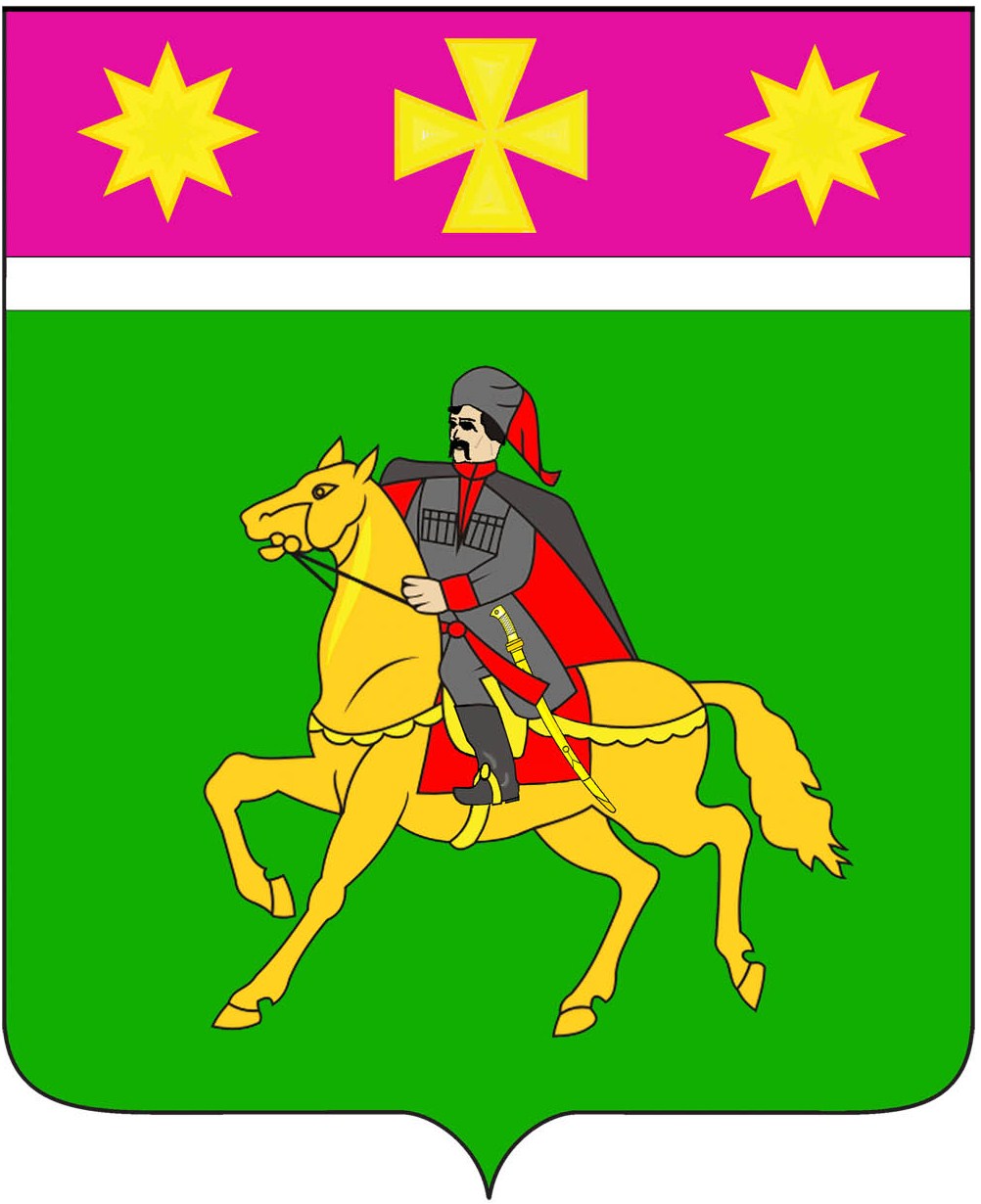 АДМИНИСТРАЦИЯ ПОЛТАВСКОГО СЕЛЬСКОГО ПОСЕЛЕНИЯКРАСНОАРМЕЙСКОГО  РАЙОНА                              П О С Т А Н О В Л Е Н И Е           проект            от _____________                                                                                  № _______станица Полтавская    Об утверждении порядка принятия решений о признании безнадежной к взысканию задолженности по платежам в бюджет Полтавского сельского поселения Красноармейского районаВ соответствии со статьей 47.2 Бюджетного кодекса Российской Федерации, постановлением Правительства Российской Федерации от 6 мая 2016 года № 393 «Об общих требованиях к порядку принятия решений о признании безнадежной к взысканию задолженности по платежам в бюджеты бюджетной системы Российской Федерации», Федеральным законом от  6 октября 2003 года № 131-ФЗ «Об общих принципах организации местного самоуправления в Российской Федерации» администрация Полтавского сельского поселения Красноармейского района   п о с т а н о в л я е т: 1. Утвердить Порядок принятия решений о признании безнадежной к взысканию задолженности по платежам в бюджет Полтавского сельского поселения Красноармейского района (приложение). 2. Контроль за выполнением настоящего постановления оставляю за собой.        3. Постановление вступает в силу со дня его обнародования.ГлаваПолтавского сельского поселения Красноармейского района                                                                В.А. ПобожийПРИЛОЖЕНИЕ                                                УТВЕРЖДЕН                                                                             постановлением администрации         Полтавского сельского поселения                                                                             Красноармейского районаот __________№ _______                                                                                          ПОРЯДОК принятия решения о признании безнадёжной к взысканию задолженности по платежам в бюджет Полтавского сельского поселения Красноармейского районаОбщие положенияНастоящий порядок принятия решения о признании безнадёжной к взысканию задолженности по платежам в бюджет Полтавского сельского поселения Красноармейского района (далее – порядок принятия решения) разработан в соответствии со статьёй 47.2 Бюджетного кодекса Российской Федерации, Постановлением Правительства РФ от  6 мая 2016 года № 393 «Об общих требованиях к порядку принятия решений о признании безнадежной к взысканию задолженности по платежам в бюджеты бюджетной системы Российской Федерации», Федеральным законом от 6 октября 2003 года  № 131-ФЗ «Об общих принципах организации местного самоуправления в Российской Федерации», Уставом Полтавского сельского поселения Красноармейского района.Настоящий порядок не распространяется на платежи, установленные законодательством о налогах и сборах, законодательством Российской Федерации об обязательном социальном страховании от несчастных случаев на производстве и профессиональных заболеваний, правом Евразийского экономического союза и законодательством Российской Федерации о таможенном регулировании, на денежные обязательства перед публично-правовым образованием.Основные положения порядка принятия решения о признании безнадежной к взысканию задолженности по платежам в бюджет Полтавского сельского поселения Красноармейского района     2.1.1.Платежи в бюджет, не уплаченные в установленный срок признаются безнадежными к взысканию в случае: 1) смерти физического лица - плательщика платежей в бюджет или объявления его умершим в порядке, установленном гражданским процессуальным законодательством Российской Федерации;2) признания банкротом индивидуального предпринимателя - плательщика платежей в бюджет в соответствии с Федеральным законом от 26 октября 2002 года №127-ФЗ "О несостоятельности (банкротстве)" - в части задолженности по платежам в бюджет, не погашенной по причине недостаточности имущества должника;2.1) признания банкротом гражданина, не являющегося индивидуальным предпринимателем, в соответствии с Федеральным законом от 26 октября 2002 года № 127-ФЗ "О несостоятельности (банкротстве)" - в части задолженности по платежам в бюджет, не погашенной после завершения расчетов с кредиторами в соответствии с указанным Федеральным законом;3) ликвидации организации - плательщика платежей в бюджет в части задолженности по платежам в бюджет, не погашенной по причине недостаточности имущества организации и (или) невозможности ее погашения учредителями (участниками) указанной организации в пределах и порядке, которые установлены законодательством Российской Федерации;4) применения актов об амнистии или о помиловании в отношении осужденных к наказанию в виде штрафа или принятия судом решения, в соответствии с которым администратор доходов бюджета утрачивает возможность взыскания задолженности по платежам в бюджет;5) вынесения судебным приставом-исполнителем постановления об окончании исполнительного производства и о возвращении взыскателю исполнительного документа по основанию, предусмотренному пунктом 3 или 4 части 1 статьи 46 Федерального закона от 2 октября 2007 года № 229-ФЗ "Об исполнительном производстве", если с даты образования задолженности по платежам в бюджет прошло более пяти лет, в следующих случаях:размер задолженности не превышает размера требований к должнику, установленного законодательством Российской Федерации о несостоятельности (банкротстве) для возбуждения производства по делу о банкротстве;судом возвращено заявление о признании плательщика платежей в бюджет банкротом или прекращено производство по делу о банкротстве в связи с отсутствием средств, достаточных для возмещения судебных расходов на проведение процедур, применяемых в деле о банкротстве;6) исключения юридического лица по решению регистрирующего органа из единого государственного реестра юридических лиц и наличия ранее вынесенного судебным приставом-исполнителем постановления об окончании исполнительного производства в связи с возвращением взыскателю исполнительного документа по основанию, предусмотренному пунктом 3 или 4 части 1 статьи 46 Федерального закона от 2 октября 2007 года №229-ФЗ "Об исполнительном производстве", - в части задолженности по платежам в бюджет, не погашенной по причине недостаточности имущества организации и невозможности ее погашения учредителями (участниками) указанной организации в случаях, предусмотренных законодательством Российской Федерации. В случае признания решения регистрирующего органа об исключении юридического лица из единого государственного реестра юридических лиц в соответствии с Федеральным законом от 8 августа 2001 года № 129-ФЗ "О государственной регистрации юридических лиц и индивидуальных предпринимателей" недействительным задолженность по платежам в бюджет, ранее признанная безнадежной к взысканию в соответствии с настоящим подпунктом, подлежит восстановлению в бюджетном (бухгалтерском) учете, пункт 2 статьи 47.2 Бюджетного кодекса Российской Федерации;7) вынесения судьей, органом, должностным лицом, вынесшими постановление о назначении административного наказания, в случаях, предусмотренных Кодексом Российской Федерации об административных правонарушениях, постановления о прекращении исполнения постановления о назначении административного наказания. Перечень документов, подтверждающих наличие оснований для принятия решения о признании безнадёжной к взысканию задолженности по платежам в бюджет Полтавского сельского поселения Красноармейского района составляют:а) выписка из отчетности администратора доходов бюджета об учитываемых суммах задолженности по уплате платежей в бюджеты бюджетной системы Российской Федерации;б) справка администратора доходов бюджета о принятых мерах по обеспечению взыскания задолженности по платежам в бюджеты бюджетной системы Российской Федерации;в) документы, подтверждающие случаи признания безнадежной к взысканию задолженности по платежам в бюджеты бюджетной системы Российской Федерации, в том числе:документ, свидетельствующий о смерти физического лица - плательщика платежей в бюджет или подтверждающий факт объявления его умершим;судебный акт о завершении конкурсного производства или завершении реализации имущества гражданина - плательщика платежей в бюджет, являвшегося индивидуальным предпринимателем, а также документ, содержащий сведения из Единого государственного реестра индивидуальных предпринимателей о прекращении физическим лицом - плательщиком платежей в бюджет деятельности в качестве индивидуального предпринимателя в связи с принятием судебного акта о признании его несостоятельным (банкротом);судебный акт о завершении конкурсного производства или завершении реализации имущества гражданина - плательщика платежей в бюджет;          документ, содержащий сведения из Единого государственного реестра юридических лиц о прекращении деятельности в связи с ликвидацией организации - плательщика платежей в бюджет;документ, содержащий сведения из Единого государственного реестра юридических лиц об исключении юридического лица - плательщика платежей в бюджет из указанного реестра по решению регистрирующего органа;акт об амнистии или о помиловании в отношении осужденных к наказанию в виде штрафа или судебный акт, в соответствии с которым администратор доходов бюджета утрачивает возможность взыскания задолженности по платежам в бюджет;постановление судебного пристава-исполнителя об окончании исполнительного производства в связи с возвращением взыскателю исполнительного документа по основанию, предусмотренному пунктом 3 или 4 части 1 статьи 46 Федерального закона "Об исполнительном производстве";судебный акт о возвращении заявления о признании должника несостоятельным (банкротом) или прекращении производства по делу о банкротстве в связи с отсутствием средств, достаточных для возмещения судебных расходов на проведение процедур, применяемых в деле о банкротстве;постановление о прекращении исполнения постановления о назначении административного наказания.Решение о признании безнадёжной к взысканию задолженности по платежам в бюджет Полтавского сельского поселения Красноармейского района, принимается на основании заключения специально созданной комиссии по принятию решения о признании безнадежной к взысканию задолженности по платежам в бюджет Полтавского сельского поселения Красноармейского района (далее- Комиссия). Состав комиссии указан в приложении № 1 к данному порядку.          2.2.2.Дата, время, место проведения и периодичность заседаний Комиссии устанавливаются её председателем.Председатель Комиссии руководит деятельностью Комиссии, председательствует на заседаниях, утверждает повестку заседания, организует работу Комиссии.Секретарь Комиссии решает организационные вопросы, связанные с подготовкой заседаний, а также извещает членов Комиссии о дате, времени и месте заседания, о вопросах, включенных в повестку дня.Члены Комиссии знакомятся с материалами по рассматриваемым вопросам, участвуют в заседании и выполняют поручения председателя Комиссии.Заявка на признание безнадёжной к взысканию задолженности по платежам в бюджет Полтавского сельского поселения Красноармейского района с приложением обоснования по пунктам 2.1 и 2.2 данного Порядка, подается администратором доходов. Комиссия в течение 14 календарных дней обязана рассмотреть и принять решение путем открытого голосования, простым большинством голосов. Секретарь Комиссии ведет и оформляет протокол заседания (приложение №2 к данному порядку).По результатам рассмотрения вопроса о признании задолженности по платежам в бюджет Полтавского сельского поселения Красноармейского района безнадёжной к взысканию Комиссия принимает одно из следующих решений:- признать задолженность по платежам в бюджет Полтавского сельского поселения Красноармейского района безнадёжной к взысканию;- отказать в признании задолженности по платежам в бюджет Полтавского сельского поселения Красноармейского района безнадёжной к взысканию. Данное решение не препятствует повторному рассмотрению вопроса о возможности признания данной задолженности безнадёжной к взысканию.В течении 5 рабочих дней, после проведения заседания, подготавливается проект решения Комиссии и оформляется актом (приложение №3 к данному порядку).Списание задолженности по платежам в бюджет осуществляется администратором доходов бюджета на основании решения о признании безнадёжной к взысканию задолженности по платежам в бюджет.Начальник отдела по доходами управлению муниципальным имуществомадминистрации Полтавского сельского поселения Красноармейского района                                     А.В. СтепаненкоПриложение № 1СОСТАВ комиссии по принятию решения о признании безнадежной к взысканию задолженности по платежам в бюджет Полтавского сельского поселения Красноармейского района      -     Глава Полтавского сельского поселения                                         Красноармейского района                                       (председатель Комиссии)-        Главный бухгалтер  администрации Полтавского                                         сельского поселения Красноармейского района                                        (член комиссии)-         Специалист администрации Полтавского                                          сельского поселения Красноармейского района                                         (секретарь комиссии)Начальник отдела по доходами управлению муниципальным имуществомадминистрации Полтавского сельского поселения Красноармейского района                                     А.В. СтепаненкоПриложение № 2ПРОТОКОЛ (ФОРМА)Комиссии по принятию решения о признании безнадежной к взысканию задолженности по платежам в бюджет Полтавского сельского поселения Красноармейского района  ст.Полтавская                                                              «___»_______ _____г. Место проведения:______________________________________________Состав комиссии:     -       (Председатель Комиссии);                                            -        (Член Комиссии);                                                                                      -        (Секретарь комиссии).Основание заседания Комиссии: справка Администрации Полтавского сельского поселения о сумме задолженности по платежам в бюджет Полтавского сельского поселения Красноармейского района, подлежащей взысканию и прилагаемых к ней документов.На заседании присутствует _____ члена Комиссии.Повестка очередного заседания:Принятие решения по вопросу  о признании задолженности по платежам в бюджет  Полтавского сельского поселения Красноармейского района безнадежной к взысканию._____________________________________________________________________________________________________________________(полное наименование организации (ФИО физического лица)ИНН/ОГРН/КПП организации __________________________________или ИНН физического лица ____________________________________________________________________________________________________(наименование платежа, по которому возникла задолженность) _____________________________________________________________(код бюджетной классификации, по которому учитывается задолженность по платежам в бюджете бюджетной системы Российской Федерации) ________________________________________________________________(сумма задолженности по платежам в бюджет Полтавского сельского поселения Красноармейского района, признанная безнадежной к взысканию)или _______________________________________________________________(сумма задолженности по пеням и штрафам, признанная безнадежной к взысканию в бюджет Полтавского сельского поселения Красноармейского района)Меры, принятые к ее погашению: ________________________________________________________________________________________________________________________________________________________________ По результатам рассмотрения вопроса о признании задолженности по платежам в бюджет  Полтавского сельского поселения Красноармейского района безнадежной к взысканию Комиссия приняла решение:- признать задолженность по платежам в бюджет  Полтавского сельского поселения Красноармейского района безнадежной к взысканию;или	- отказать в признании задолженности по платежам в бюджет Полтавского сельского поселения Красноармейского района безнадежной к взысканию. Данное решение не препятствует повторному рассмотрению вопроса о возможности признания задолженности по платежам в бюджет Полтавского сельского поселения Красноармейского района безнадежной к взысканию. Приложение: ________________________________________________________________________________________________________________________________________________________________________________Председатель комиссии: 			____________________________                           (подпись, инициалы)Члены комиссии: 			          ____________________________                                         (подпись, инициалы)Секретарь комиссии:                                  ____________________________                                         (подпись, инициалы)Начальник отдела по доходами управлению муниципальным имуществомадминистрации Полтавского сельского поселения Красноармейского района                                     А.В. СтепаненкоПриложение № 3УТВЕРЖДАЮГлава Полтавскогосельского поселения________________________ФИО_______________________подпись«_____»______________годАКТ о признании безнадежной к взысканию задолженности по платежам в бюджет Полтавского сельского поселения Красноармейского района(форма)	Руководствуясь статьей 47.2	Бюджетного кодекса Российской Федерации, Постановлением Правительства РФ от 6 мая 2016 года № 393 «Об общих требованиях к порядку принятия решений о признании безнадежной к взысканию задолженности по платежам в бюджеты бюджетной системы Российской Федерации», Федеральным законом от  6 октября 2003 года № 131-ФЗ «Об общих принципах организации местного самоуправления в Российской Федерации», постановлением администрации Полтавского сельского поселения Красноармейского района сельского поселения от ______________ №____ «Об утверждении порядка принятия решения о признании безнадежной к взысканию задолженности по платежам в бюджет Полтавского сельского поселения Красноармейского района, справкой администрации Полтавского сельского поселения  о сумме задолженности по платежам в бюджет Полтавского сельского поселения Красноармейского района, подлежащей взысканию от ____________ №  ______, Протоколом Комиссии по принятию решения о признании безнадежной к взысканию задолженности по платежам в бюджет  Полтавского сельского поселения Красноармейского района от _____________№_____.приято решение:признать задолженность по платежам в бюджет Полтавского сельского поселения Красноармейского района безнадежной к взысканию1._______________________________________________________________(полное наименование организации (ФИО физического лица)2. ИНН/ОГРН/КПП организации ____________________________________или ИНН физического лица ________________________________________3.______________________________________________________________(наименование платежа, по которому возникла задолженность)4. ______________________________________________________________(код бюджетной классификации, по которому учитывается задолженность по платежам в бюджете бюджетной системы Российской Федерации)5. ______________________________________________________________(сумма задолженности по платежам в бюджет Полтавского сельского поселения Красноармейского района, признанная безнадежной к взысканию)6. ______________________________________________________________(сумма задолженности по пеням и штрафам, признанная безнадежной к взысканию в бюджет Полтавского сельского поселения Красноармейского района)«___»___________ ____ годдата принятия решения.Председатель комиссии: 			____________________________                           (подпись, инициалы)Члены комиссии: 			          ____________________________                                         (подпись, инициалы)Секретарь комиссии:                                  ____________________________                                         (подпись, инициалы)Начальник отдела по доходами управлению муниципальным имуществомадминистрации Полтавского сельского поселения Красноармейского района                                      А.В. СтепаненкоПриложение №4 Справкаадминистрации Полтавского сельского поселения о сумме задолженности по платежам в бюджет Полтавского сельского поселения Красноармейского района, подлежащей взысканиюст.Полтавская                                                                «___»_______ _____г. 1._______________________________________________________________(полное наименование организации (ФИО физического лица)2. ИНН/ОГРН/КПП организации ____________________________________или ИНН физического лица ________________________________________3._______________________________________________________________(наименование платежа, по которому возникла задолженность)4. ______________________________________________________________(код бюджетной классификации, по которому учитывается задолженность по платежам в бюджете бюджетной системы Российской Федерации)5. ______________________________________________________________(сумма задолженности по платежам в бюджет Полтавского сельского поселения Красноармейского района, признанная безнадежной к взысканию)или ________________________________________________________________(сумма задолженности по пеням и штрафам, признанная безнадежной к взысканию в бюджет Полтавского сельского поселения Красноармейского района)6. ______________________________________________________________(сумма задолженности по платежам в бюджет Полтавского сельского поселения Красноармейского района, признанная безнадежной к взысканию)7. Документы, подтверждающие обстоятельства, являющиеся основанием для принятия администрацией Полтавского сельского поселения Красноармейского района решения о признании безнадежной к взысканию задолженности по платежам в бюджет Полтавского сельского поселения Красноармейского района:-      _________________________________________________________(документы, свидетельствующие о смерти физического лица или подтверждающие факт объявления физического лица умершим)-     _________________________________________________________(документы, содержащие сведения из государственных реестров (регистров)-     _________________________________________________________ (судебные решения)-     _________________________________________________________ (постановления об окончании исполнительного производства) -  __________________________________________________________(иные документы)Глава Полтавскогосельского поселенияКрасноармейского района              __________             _________________                                                                                                                        (подпись)                                                      (Ф.И.О.)